Screening Tests For Better HealthRegular screening tests and checkups can help you stay healthy and are a preventative measure for certain diseases, even before any symptoms appear.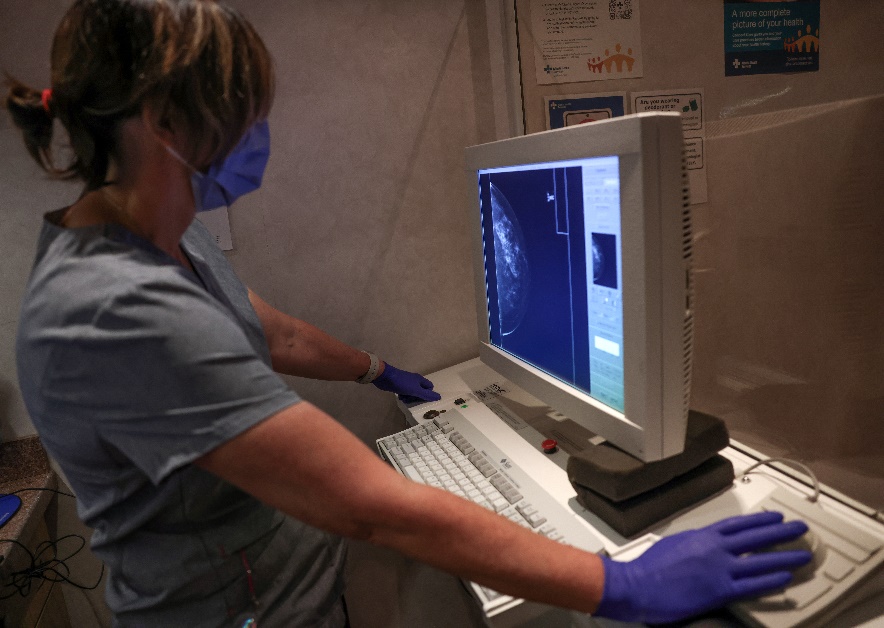 Often, the earlier a disease is diagnosed, the more likely it is that it can be cured or successfully managed. When you treat a disease early, you may be able to prevent or delay problems from the disease. Treating the disease early may also make the disease easier to live with.What kinds of screening tests are available?Adults may have several screening tests available to them, such as testing for heart attack, stroke risk, and certain cancers. Your doctor can help you determine the tests you may need and how often to have them. Visit myhealth.Alberta.ca to find out more about screening tests or by clicking on the links below:Abdominal Aortic Aneurysm ScreeningBlood Pressure ScreeningBreast Cancer ScreeningCAGE Questionnaire for Alcohol ProblemsCervical Cancer ScreeningColorectal Cancer Test RecommendationsDepression ScreeningGlaucoma Screening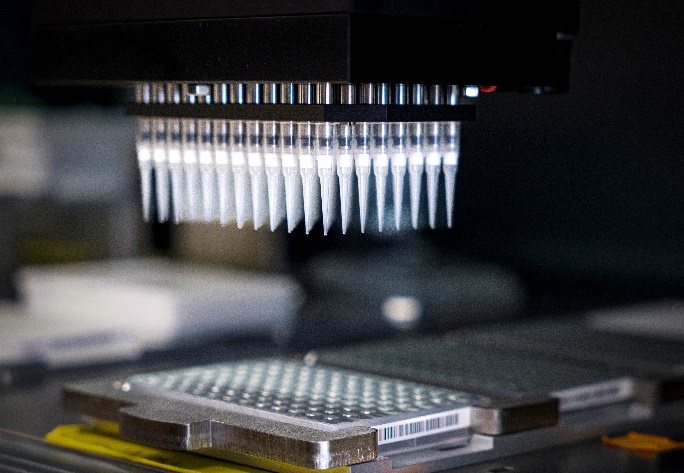 HIV ScreeningOsteoporosis ScreeningProstate Cancer ScreeningScreening for Hearing ProblemsScreening for Weight ProblemsSexually Transmitted Infection ScreeningSkin Cancer ScreeningThyroid Screening RecommendationsTuberculosis (TB) ScreeningType 2 Diabetes: Screening for AdultsVision Screening and Eye Exams for AdultsWhen to Have a Cholesterol TestHow do you decide when to get a screening test?When and how often you get screening tests may depend on your age, your sex, your health status, and your risk factors. These are things you can discuss with your doctor, and, in some cases, testing is done as part of a routine checkup.Your doctor may suggest screening tests based on expert guidelines. Sometimes different expert panels make differe3nt recommendations. In these situations, talk with your doctor to decide which guidelines best meet your health needs.You also may need some screening tests earlier or more often if:You have a higher risk for a certain disease, such as diabetes, heart disease, or colon cancer.You have a long-term health problem, such as diabetes.When you are thinking about getting a screening test, talk with your doctor. Find out about the disease, what the test is like, and how the test may help you or hurt you. You may also want to ask what further testing and follow-up will be needed if a screening test result shows a possible problem.Ask your doctor about the limits of the test and treatment. For example:Ask your doctor how likely it is that the test would miss a disease (false negative), show something that looks like you have a disease when you don't (false positive), or find a disease that will never cause a problem.Ask your doctor about the treatment for the disease that the test looks for. There may be no treatment that helps with symptoms or helps you live longer. In this case, you may decide that you don't want the screening test.Also think about what you would do if a test shows that you have the disease. For example, if you are going to be tested for osteoporosis, are you willing to take medicine or make lifestyle changes if the test shows that you have it?Regular screening tests and checkups can help you stay healthy. Talk with your doctor whenever you have concerns about your health.